Решетки на окна и перила на балконы из монолитного поликарбоната: надежная защита и утонченная эстетикаРешетки на окна из практичного поликарбоната превосходят металлические аналоги по многим параметрам. Такие конструкции отличаются долгим сроком службы и гармонично дополняют экстерьеры жилых домов и коммерческих объектов. Изделия из композитного материала не мешают наслаждаться пейзажами из окна и выполняют защитные функции.Цели монтажа решеток из поликарбонатаКонструкции из монолитного полимера обладают высокой прочностью и долговечностью. Они прекрасно выдерживают силовые воздействия, включая удары мячом и массивными предметами. Решетки из практичного композитного материала широко используют в многоэтажных сооружениях.Прозрачные решетки защищают жилище не только от проникновения коварных воров, но и от случайного выпадения из окон. Это особенно актуально на верхних ярусах домов. Очень часто маленькие дети опираются на москитные сетки, которые не выдерживают такой нагрузки, и нередко случаются трагедии. Решетки из легкого и прочного поликарбоната отлично выдерживают вес ребенка и взрослого человека.Достоинства решеток из поликарбоната:- высокая прочность конструкций, которые отлично противостоят нагрузкам до 500 кг;- прекрасные эстетические свойства – изделия не желтеют и не ржавеют со временем, а также не требуют периодической покраски;- хорошая устойчивость к воздействию огня – конструкции не горят, а медленно тлеют;- легкость изделий – решетки не отягощают несущие стены сооружений;- изделия не препятствуют попаданию естественного света в комнаты благодаря прозрачности ламелей;- высокая устойчивость к колебаниям температур.Монолитный поликарбонат прекрасно подходит для изготовления оконных решеток. Он практически незаметен внутри помещений и привлекательно выглядит с внешней стороны домов. При желании решетки можно покрыть эстетичными витражными узорами, которые добавят оригинальности любому строению. Почему стоит выбрать поликарбонат для монтажа решеток на окнаДолговечность решеток обусловлена надежностью их конструкций. Они представляют собой прочную раму из нержавеющей стали, внутри которой крепятся ламели из монолитного поликарбоната. Конструкции не деформируются даже под влиянием сильных динамических нагрузок и сохраняет свои первоначальные свойства на протяжении долгого периода эксплуатации. Уход за решетками очень прост и не требует больших усилий – достаточно протирать ламели тканью, смоченной в мыльной воде. Еще их можно обрабатывать антистатиком для того, чтобы пыль быстро не оседала на поверхности изделий.Особенности монтажа конструкцийДля установки защитных решеток широко применяют поликарбонат толщиной 5-6 мм. Такой материал прекрасно противостоит негативным атмосферным влияниям. Он не боится длительного воздействия влаги, ветра и солнечных лучей. Ширина ламелей обычно составляет 50 мм, а оптимальное расстояние между ними – 9 см. Конструкции из композитного материала устанавливают на окна разных размеров – до 2500х2500 см.Для крепления конструкций из поликарбоната в кирпичных, бетонных строениях или сооружениях блочного типа применяют анкерные болты. При монтаже изделий на деревянные поверхности обычно применяют саморезы по дереву по типу «глухарей». Обычно решетки фиксируют по всему периметру окна с шагом около 19 см. Чем больше точек крепления конструкции, тем надежнее она фиксируется к поверхности сооружения и лучше выдерживает механические нагрузки.Монтаж решеток на окна лучше всего доверять проверенным специалистам для избежания дальнейших сложностей при их эксплуатации и продления срока их службы. Мастера компании Все По Дому профессионально устанавливают решетки из монолитного поликарбоната на окна разных размеров с соблюдением всех технических норм.Перила на балконы из прозрачного поликарбоната: разумный выборУстановка перил из монолитного поликарбоната – широко востребованная услуга в Израиле и других странах мира. Стандартная высота для монтажа таких конструкций обычно составляет 105 см. Такая высота оптимальна для защиты от выпадения с балконов маленьких детей со средним ростом 110 см.Перила из прозрачного поликарбоната выполняют не только защитные функции, но и хорошо пропускают солнечный свет. Благодаря установке таких конструкций можно наслаждаться прекрасными видами с балкона своего дома и притоком свежего воздуха.Листы из поликарбоната крепятся к специальному металлическому каркасу, благодаря чему готовые решетки обладают высокой прочностью и долговечностью.Плюсы использования поликарбоната для обустройства перилМонолитный поликарбонат – прекрасный вариант для установки перил на балконы. Он обладает прекрасными эксплуатационными свойствами, включая следующее:- высокая прочность при небольшом весе;- хорошо выдерживает механические нагрузки и влияние погодных условий (снега, дождя, ветра и ультрафиолета);- при необходимости материал можно тонировать для получения желаемого оттенка, который органично дополнит архитектурное оформление балкона;- небольшие показатели теплопроводности;- высокая практичность и безопасность эксплуатации.Уход за изделиями не предусматривает особых сложностей – достаточно периодически протирать их хлопковой тканью, смоченной в моющем средстве и протирать антистатиком.Монтаж перил для балкона из поликарбоната – услуга, которая требует достаточного опыта и практических навыков. Мастера проекта Все По Дому устанавливают конструкции из монолитного полимера с учетом всех технических норм и стандартов. В таких случаях лучше доверяться профессионалам, чтобы не тратить нервы и, конечно же, бюджетные средства!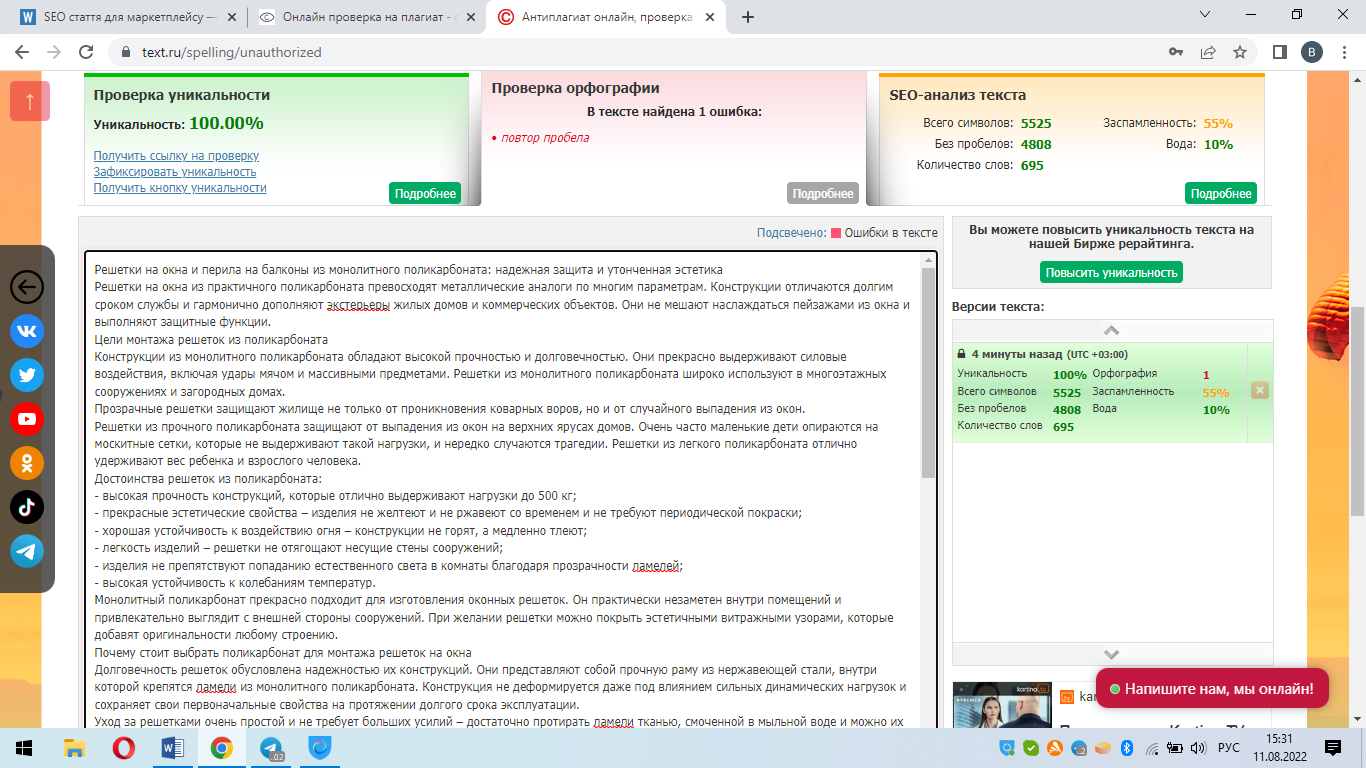 